                                                                          Cover LetterDear Sir/ Madam,
Kindly accept my application and resume in regard to a suitable profile in your esteemed organization, known for its excellent work culture and high professional standard.
I have worked in India with some reputed Chartered Accountants, during my Articleship period for 3years. I possess valuable experience in all facets of Accounting, Auditing and Taxation of Companies, Banks, Trusts, Partnership Firms, Individuals Etc. I have perused degree in Bachelor of Commerce and also successfully cleared Professional Examination-2 (PE-2) from the Institute of Chartered Accountants of India. This experience has given me an excellent opportunity to obtain a good understanding of the dynamics of this field. 
You will see after reviewing my profile, that I have made numerous contributions to my past firm that has benefited the bottom line. These accomplishments are derived from my exceptional interpersonal and communication skills & unparalleled work ethic. I feel that my strong background is my ability to assimilate new ideas and concepts, and extreme dedication & passion for my work in this field. 
I am currently in Dubai. I am looking for a job to further expand my expertise and to endeavor opportunities with a better profile. I strongly believe, considering my credentials, my resume will interest you and motivate you to consider my candidature in your honored organization. I will positively be in a position to join the company at the earliest after hearing from you.
I sincerely look forward to have the opportunity to meet you and present to you in person my strong credentials for this position. I invite you to contact me for a phonic interview, if you so desire. 
                                                                                                                                                                  					     RASHMI.367159@2freemail.com 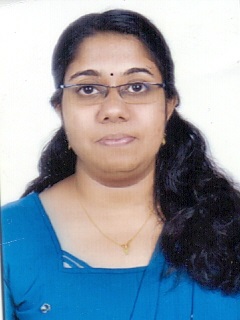 PROFILE –  A Fresher who is seeking out for suitable opening within any organization preferably in Banking Sectors, Audit Firms in Finance/Accounts Division and Audit Division. Possess capability of dealing with multicultural clientele. A dedicated and motivated team player with good communication skills, interpersonal, problem solving, client convincing, coordination and customer service skills.CAREER PROGRESSION –C.A. Articleship in Mumbai, Maharashtra, India                                           06-07-2009  - 13-03-2010Was Working as Audit Assistant during the Articleship period under CA.Viresh Kanhialal Bhagchandani ACA,                                  from Year 06-07-2009 to 13-03-2010. Cheeran Varghese and Company                                                                         24-02-2007 - 16-06-2009  An Audit Firm in Thrissur, Kerala, India   Key responsibilities and duties as Audit Assistant with Cheeran Varghese and Company-Performed various audits v.i.z Company/Firm Audit, Bank Audit( Final Audit in Corporation Bank, Bank Baroda, Trichur Dist., Kerala, India), Statutory Audit in Federal Bank, Trichur, Interim and Final Audit in KLF, a leading oil company in Kerala., NBFC Audit and others.A key person in carrying out various audit assignments related to audit in firms and banks at different locations in Trichur District Kerala.Was responsible in performing periodical audits and submitting the final reports within the allotted timeframe.Was a team leader and key person in handling meetings and conferences with Department Heads, Managers and Officers in various firms and organizations.Was responsible in preparing the projected feasibility reports and statements and later submit it to senior management after completition.Vigorous follow up with concerned officials in different firms in collecting various data required for audit  purpose and then forwarding the financial statements/ accounts and final reports to senior officials for their review and further action.ACADEMIC QUALIFICATIONS-EXPERIENCIES -Completed C.A. articleship in two lots from Mumbai and Kerala. Completed the GMCS (General Management & Communication Skills Course) from 21-11-2012 to 5-12-2012   as a part of pursuing CA Final.TECHNICAL QUALIFICATIONS  MS Office- MS Word, MS Excel, MS PowerPoint from APTECH.Database SQL on Fast Track from APTECH.SPECIAL HIGHLIGHTS AND OUTSTANDING PERFORMANCESCertifications – Topper at school in 12th Grade scoring 82.2 %Was nominated for district level talent searchParticipated in various sports competition, English Elocution, English Extempore, English Essay Writing etc. AREAS OF INTERESTS / HOBBIES  Listening to Music, Cooking, ReadingSTRENGHTSSTRENGHTSSTRENGHTSProblem Solving SkillsKey Accounts HandlingTeam MotivationEffective Solution Finder Effective Communication SkillsCustomer Service SkillEffective Negotiation SkillsDeal with Multicultural Depts.Client Relationship SkillEXAMINATIONBOARD/UNIVERSITYPERCENTAGE OF MARKS DATE OF PASSINGC.B.S.E – 10TH GRADEA.I.S.S.E70.4%05-06-1999C.B.S.E - 12TH GRADE A.I.S.S.E82.2%25-05-2001BACHELOR OF COMMERCE CALICUT UNIVERSITY 70.73%13-07-2004C.A INTERINSTITUTE OF CHARTERED ACCOUNTS OF INDIA (ICAI)First Group-52.67%Second Group-51.67%17-01-200729-07-2006